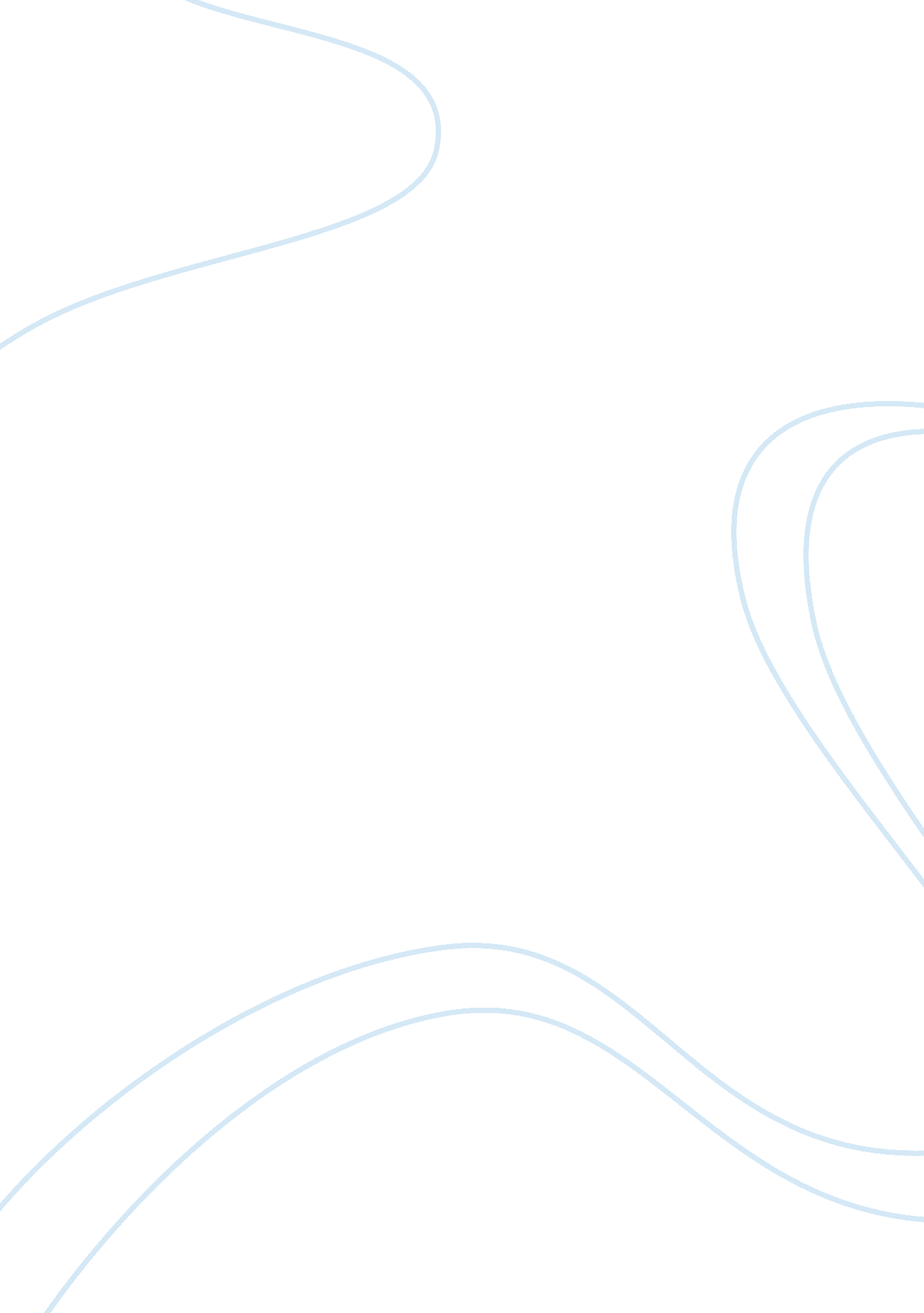 How to live a successful lifePsychology, Success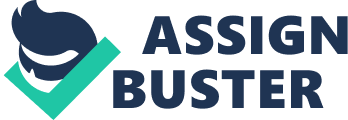 How to Live a Successful Life As a Student To live a successful life as a student is to accomplish thegoalsthat we have set to accomplish. Many students wanted to take advantage of school and to be someone. All good students work hard to the challenge to learn more and to change themselves every day. We all experience some sort ofeducationduring our lifetime, whether we succeed or fail. To live a successful life as a student there are a few guidelines we should follow. First be a responsible student. Second acquire the skill we need to succeed in our education and third to have a good study practice. These three guidelines will help to ensure a successful and happy life as a student. The first step to live a successful life as a student is to be responsible student. To be a responsible student, the student must attend class every day that helps success as a student. A student should be present physically and regularly in school. It also means being in a position to hear and see theteacher. They need to sit closer to the teacher helps maintain concentration while the class is in session and listen to the material as it is discussed in class. Attending class also will ensure that you familiarize yourself with the knowledge you gain and that knowledge will be easily remembered when it is needed. Attend class regularly will help in learning the material and also in getting familiar with the teacher. Knowing the teacher is really important especially in preparation for the exam. It will help the student know what to prepare for the test when studying. The lecture giving by the teacher usually is a summary of the textbook. When revising for the exam, it will be a lot easier for the student to cover the material. The next step to live a successful life as a student is to have a good study practice. Having a good study practice starts by know our own good learning styles. These learning styles are important to become a successful student, because everyone has different way of learning and understanding. Once we have get our own way of learning strategy then we can become successful and do the best as a student. Knowing what our good part and bad part are can also make us more effective. Successful students work really hard to achieve their goals by investing time and energy in their studies. These hard works bring self-esteem and much personal satisfaction. Towards achieving these goals, every student who wants to be successful should consider to form a study group. When students work in groups, they have the opportunity to explain concepts, discuss ideas, disagree with one another and reason through why one person’s answer is different from another. It also allows students the opportunity to see how other students work with course concepts and what strategies they use to show the meaning of the course material. Additionally, studying with other students can make learning the material more enjoyable and serve as astress-release, especially before an exam. The other way to live a successful life as a student is to acquire the skill we need to succeed in school. Time managementis a very essential way for student to think about. Organize our time between school, work and our social life very carefully. To be a successful student we must balance our free time to be sure to have a lot of time for our education. Being able to manage our time well gives us a competitive advantage over our friends. We get more done assigned ourselves to other more important assignments for future. 